42.mchs.gov.ru – Главное управление МЧС по Кемеровской областиСостояние антитеррористической защищенности объекта является одним из критериев обеспечения безопасности воспитанников и персонала МАДОУ, создания условий, гарантирующих охрану жизни и здоровья во время воспитательно-образовательного процесса. 
Для отработки устойчивых навыков безопасного поведения в условиях возникновения чрезвычайных ситуаций в ДОО два раза в год проводятся тренировочные занятия по эвакуации с детьми и персоналом на случай угрозы террористического акта.
Систематически проводится обследование дошкольного учреждения и прилегающей территории на предмет их защищенности, работоспособности охранной сигнализации, обнаружения посторонних предметов.Телефоны экстренной помощи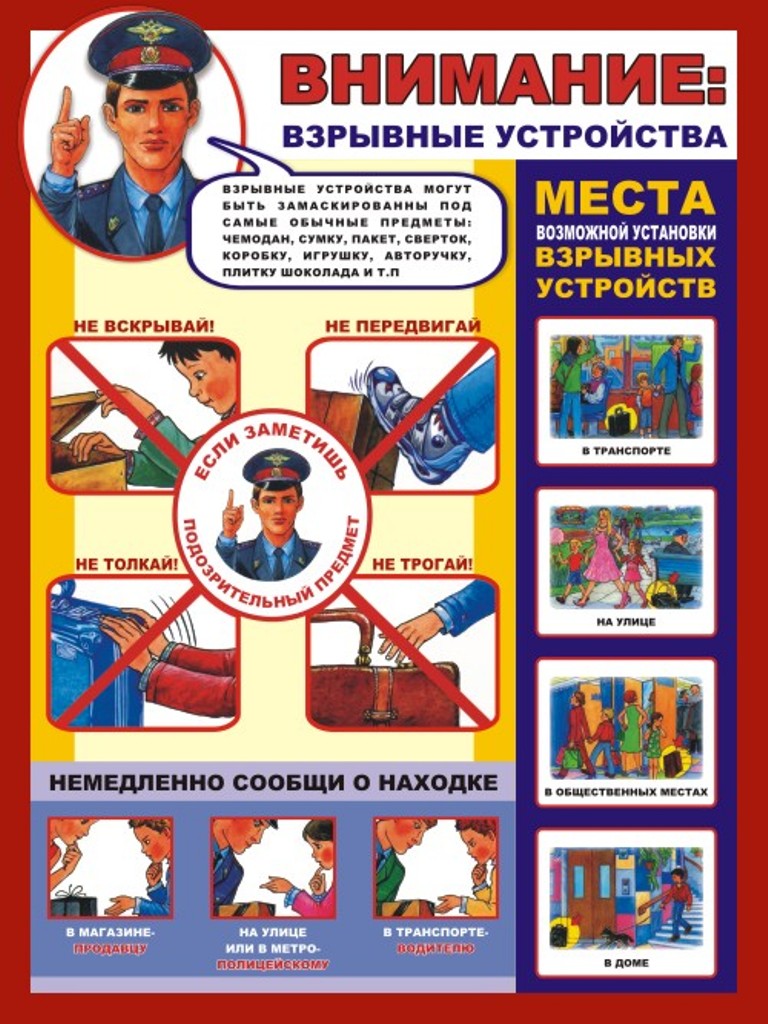 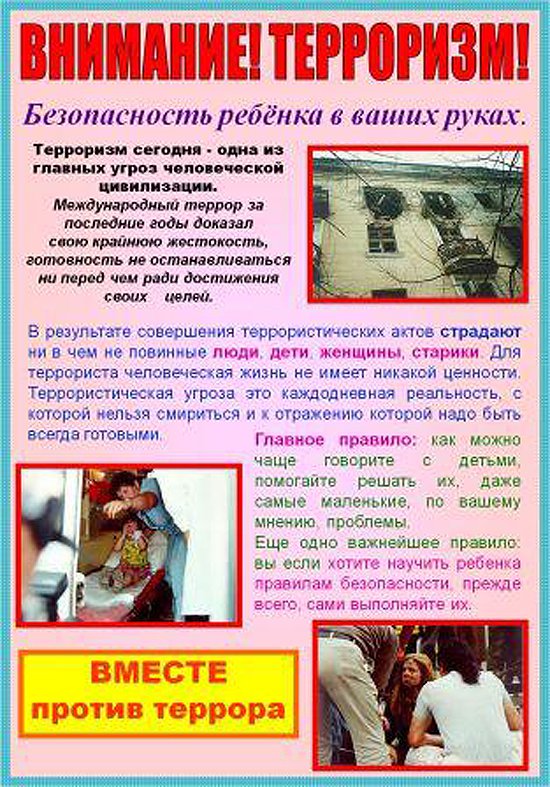 Единая дежурная диспетчерская службаМЧС018 (384-54)-4-60-018 (384-54)-4-55-00112 с мобильного телефонаОтдел внутренних дел (полиции) (ОВД) г. Топки и Топкинского района028 (384-54)-4-72-02Скорая помощь03Отдел ГИБДД г. Топки8 (384-54)-3-52-74Отдел ГО и ЧС Администрации Топкинского муниципального района8 (384-54)-4-61-728 (384-54)-3-17-22